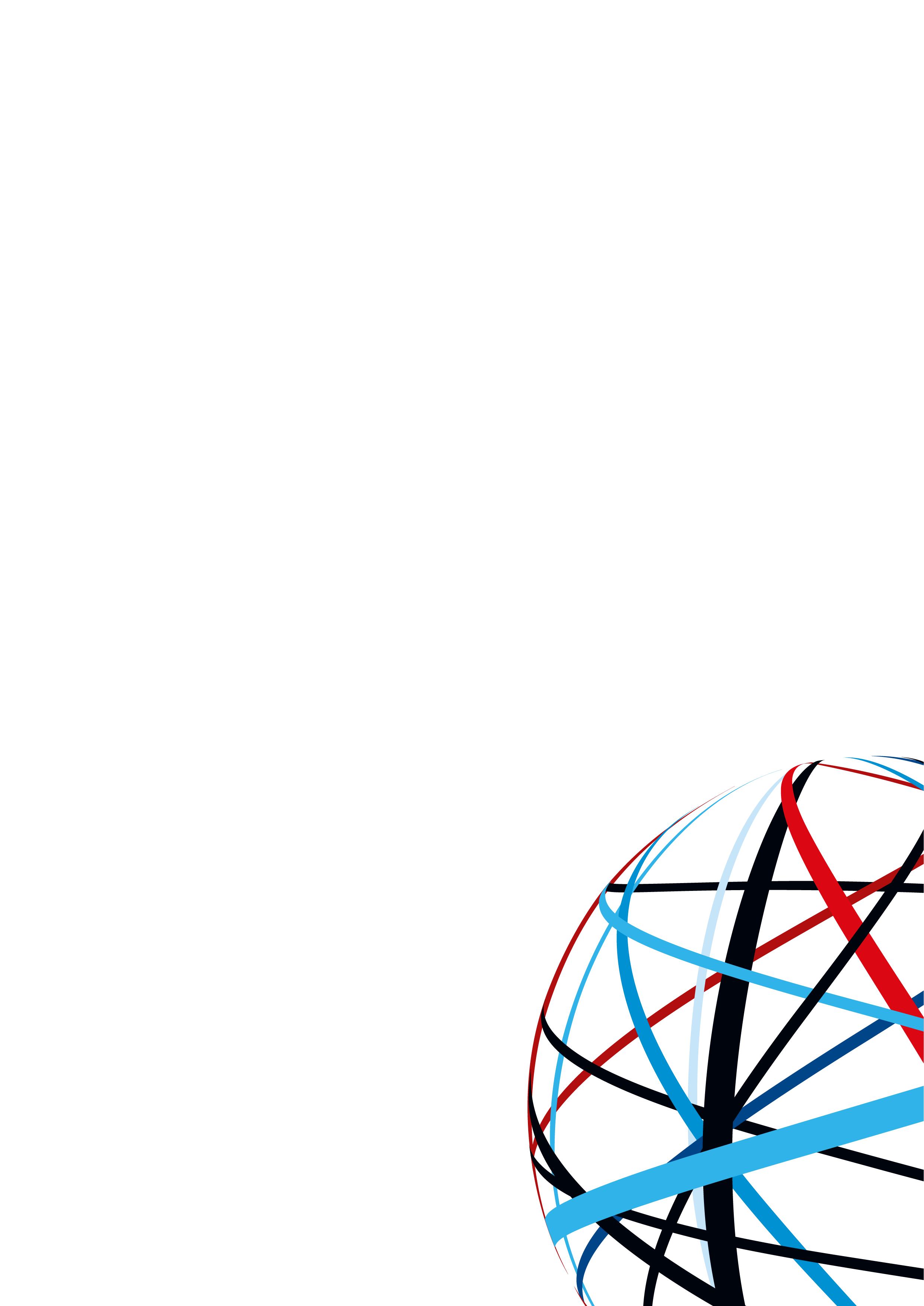 Ministerstvo průmyslu a obchoduČeské republikySekce fondů EU – Řídící orgán OP TAKFORMULÁŘ PROVĚŘENÍ ZÁSADY DNSH(zásady „významně nepoškozovat“) Identifikace projektu/žadatelePodle Nařízení Evropského parlamentu a Rady (EU) 2021/1060  o společných ustanoveních pro Evropský fond pro regionální rozvoj, Evropský sociální fond plus, Fond soudržnosti, Fond pro spravedlivou transformaci a Evropský námořní, rybářský a akvakulturní fond (dále „Obecné nařízení“) jsou cíle fondů naplňovány v souladu s cílem podpory udržitelného rozvoje podle ustanovení článku 11 Smlouvy o fungování EU s přihlédnutím k cílům OSN pro udržitelný rozvoj, Pařížské dohodě a zásadě „významně nepoškozovat“. Základní kritéria k posouzení zásady „významně nepoškozovat“Pokud projekt splňuje kritéria uvedená v tabulce, zaškrtněte ANO, pokud daná kritéria projekt nesplňuje, nelze jej podpořitTechnická kritéria k zásadě významně nepoškozovatPokud projekt splňuje kritéria uvedená v tabulce, zaškrtněte ANO, případně NERELEVANTNÍ (tam, kde je tato možnost uvedena). Nesplňuje-li daný projekt níže uvedená kritéria, odpovíte-li na stanovená kritéria během hodnocení NE, je toto důvodem pro jeho vyřazení z dalšího hodnocení.a) Zmírňování změny klimatuAktivity projektu významně nepoškozují zmírňování změny klimatu, pokud nevedou k významným emisím skleníkových plynů.b) Přizpůsobování se změně klimatuAktivity projektu významně nepoškozují přizpůsobování se změně klimatu, pokud nevedou k nárůstu nepříznivého dopadu stávajícího a očekávaného budoucího klimatu na tuto aktivitu nebo na lidi, přírodu nebo majetek.c) Udržitelné využívání a ochrana vodních zdrojůAktivita významně nepoškozuje udržitelné využívání a ochranu vodních zdrojů, pokud nepoškozuje dobrý stav nebo dobrý ekologický potenciál vodních útvarů, včetně povrchových a podzemních vod.d) Oběhové hospodářství včetně předcházení vzniku odpadů a recyklaceAktivity významně nepoškozují tento environmentální cíl, pokud nepovedou k významnému zvýšení vzniku, spalování nebo odstraňování odpadu, s výjimkou spalování nerecyklovatelného nebezpečného odpadu nebo nepovedou k významné nehospodárnosti při přímém nebo nepřímém využívání jakéhokoli přírodního zdroje v jakékoli fázi jeho životního cyklu, která není vhodnými opatřeními minimalizována, nebo nezpůsobí významné a dlouhodobé škody na životním prostředí v souvislosti s oběhovým hospodářstvíme) Prevence a omezování znečištění ovzduší, vody nebo půdyAktivity významně nepoškozují tento environmentální cíl, pokud nevedou k významnému zvýšení emisíznečišťujících látek do ovzduší, vody nebo půdy.f) Ochrana a obnova biologické rozmanitosti a ekosystémůAktivity významně nepoškozují tento environmentální cíl, pokud nevedou k významné míře poškození dobrého stavu a odolnosti ekosystémů nebo nepoškodí stav stanovišť a druhů, včetně stanovišť a druhů v zájmu Unie, z hlediska jejich ochranyKlimatická rizika, příklady vhodných adaptačních opatřeníPro území ČR byly identifikovány následující hlavní projevy změny klimatu: dlouhodobé sucho, povodně, vydatné srážky, zvyšování teplot, extrémně vysoké teploty, extrémní vítr, požáry vegetace.Příklady vhodných adaptačních opatření u infrastruktury: Čestné prohlášeníČestně prohlašuji, že proti předkladateli projektu není vedeno řízení pro porušení legislativy v oblasti životního prostředí, realizace projektu bude realizována v souladu s legislativou v oblasti ochrany životního prostředí.Čestně prohlašuji, že pro všechny údaje uvedené v tomto formuláři byly využity ověřitelné a důvěryhodné zdroje, žadatel je schopen na základě žádosti řídicího orgánu údaje doložit.Datum:Název a číslo výzvyvýzva ŘO OP TAK: 01_23_026 Technologie pro MAS (CLLD) – výzva I.výzva MAS: 1. výzva MAS Litomyšlsko v OP TAKNázev projektuNázev žadateleProjekt není zaměřen na činnosti související s výrobou, zpracováním, přepravou, distribucí, skladováním nebo spalováním fosilních paliv kromě:výjimek dle čl. 7(1)(h) nařízení Evropského parlamentu a Rady 2021/1058 o Evropském fondu pro regionální rozvoj a Fondu soudržnostisouvisející s vyřazováním jaderných elektráren z provozu ani jejich výstavboujejichž cílem je snižování emisí skleníkových plynů pocházejících z činností, které jsou uvedeny v příloze I směrnice 2003/87/ES (zařízení zařazená do systému EU pro obchodování s emisemi) s výjimkou případů dle čl. 8 nařízení o FSTa aktiva související s fosilními palivy, včetně následného využívání a aktiva v rámci systému EU pro obchodování s emisemi (ETS) dosahujících předpokládaných emisí skleníkových plynů, které nejsou nižší než příslušné referenční hodnotya aktiva související se skládkami odpadů, spalovnami a zařízeními na mechanicko-biologickou úpravuANOBudou zohledněny zásada energetická účinnost a prvním místě – vyšší energetické standardy u pořizovaných zařízení a systémů informačních a komunikačních technologií.ANOPři pořízení a provozu strojů a zařízení budou uplatněny platné právní předpisy EU na ekodesign ANOByly prověřeny možnosti zapracování vhodných adaptačních opatření pro nejvýznamnější klimatická rizika identifikovaná pro území ČR (podrobnější popis viz část 3. tohoto formuláře): - Dlouhodobé sucho, - Povodně a přívalové povodně, - Vydatné srážky, - Zvyšování teplot, - Extrémně vysoké teploty, - Extrémní vítr, - Požáry vegetace.ANOProjekt bude realizován v souladu s legislativou platnou pro oblasti využívání a ochrany vodních zdrojů.ANOProjekt bude realizován v souladu s příslušným vnitrostátním či regionálním plánem pro nakládání s odpady a legislativou v oblasti nakládání s odpady, bude v souladu se zásadami hospodárnosti, efektivnosti a účelnosti využívaných materiálů.ANOU zařízení ICT bude při zadávání zakázek zajištěn soulad s kritérii EU pro zelené veřejné zakázky a/nebo budou zajištěny požadavky na energetickou a materiálovou účinnost a požadavky na recyklaci stanovené v souladu se směrnicí 2009/125/ES, směrnicí 2011/65/EU a směrnicí 2021/19/EU.  Pořízené IT vybavení bude po skončení životnosti zlikvidováno v souladu s požadavky legislativy, tj. bude předáno oprávněným subjektům k likvidaci.ANOPořízené IT vybavení bude po skončení životnosti zlikvidováno v souladu s požadavky legislativy, tj. bude předáno oprávněným subjektům k likvidaci.ANOProjekt je realizován v souladu se stávajícími národními či místními plány na snížení znečištění (Národní program snižování emisí, Programy zlepšování kvality ovzduší) a příslušnou legislativou.ANOProjekt je realizován v souladu s příslušnou legislativou v oblasti ochrany a obnovy biologické rozmanitosti a ekosystémů.ANODlouhodobé suchostřechy pokryté vegetacízateplení obálky budovyvýsadba stromůakumulace dešťové vodyrozvody užitkové vody z akumulované dešťové vody, uzavřené cykly využití užitkové vodyuzavřené cyklyPovodněvýstavba mimo záplavové územínapojení na výstražný meteorologický systémVydatné srážkynapojení na výstražný meteorologický systémvhodné stavební úpravyZvyšování teplotstřechy pokryté vegetacítechnologie chlazení budovy, v kombinaci s fotovoltaikou (energetické náklady)instalace stínící technikyExtrémně vysoké teplotystřechy pokryté vegetacísystémy řízeného větránítechnologie chlazení budovy v kombinaci s fotovoltaikou (energetické náklady)instalace stínící technikyExtrémní vítrnapojení na výstražný meteorologický systém, elektronické propojení s vhodnými technologiemi – např. automatické uzavření otvorových výplníPožáry vegetaceinstalace signalizacevhodné umístění hasicích prvkůinstalace vhodných prvků zadržování vody – např. jímání dešťové vody v areálu firmyŽadatel – jméno statutárního zástupce nebo osoby pověřené plnou mocíPodpis statutárního zástupcežadatele nebo osoby pověřenéplnou mocí